FRAGRANCE Orange & Passionfruit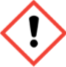 @20%Warning -May cause  an allergic skin reaction.  Harmful to aquatic Life with long lasting effects. IF ON SKIN: Wash with plenty of soap and water. If skin irritation or rash occurs:Get medical advice/attention. Dispose of contents/container to approved disposal site, in accordance with local regulationsContains ETHYL METHYLPHENYLGLYCIDATE LINALOOL, CITRAL,ETHYL METHYLPHENYLGLYCIDATE, NEROL may produce an allergic reactionMANUFACTURER-Your business name, 12 Any Street, Anywhere, Your County,AA12BB. Your telephone number 01234568910